  					Position Description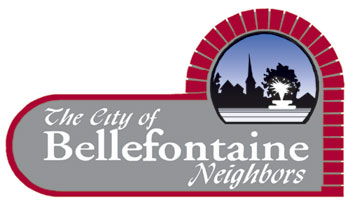 Maintenance Worker Position:			Maintenance WorkerReports to:			Parks DirectorSalary:				$14.57-18.20per hourDates of employment:		Full TimeJob PurposeMaintains grassy areas, repairs irrigation systems and equipment, maintains and repairs systems in parks, maintains playgrounds, community center, and other park facilities to ensure safe and well maintained parks.Responsibilities:Maintains grassy areas; cuts grass; seeds and fertilizes soil; and removes weeds using weed eaters to ensure safe and well maintained parks.Maintains park facilities; picks up trash; repairs fences; and performs other general maintenance work.Maintains playground equipment; checks for safety of equipment on a regular basis; makes repairs to broken equipment if possible; and removes and replaces any unsafe equipment in order to ensure safe playground facilities.Plants, maintains, trims and removes trees and shrubs in the city right of way; climbs trees or uses bucket truck to access trees; utilizes chain saws, pruners, and clippers to trim trees.Maintain and clean recreation center meeting rooms, fitness area, and bathrooms. Cleans, scrapes, spackles and paints restroom, shelters and community center.Identifies and reports repairs as needed.Requirements:Graduation from high school or equivalent.  One or more years of related or equivalent experience.  Valid driver license.  Mental – Establishes and maintains effective working relationships with others.  Able to follow oral and written instructions.  Can effectively organize and prioritize work.  Able to work independently.  Able to learn the methods and practices used in parks maintenance.  Communicates with the public.Physical – Has strength and dexterity to operate various lawn mowers, hand tools, and power tools.  Able to lift and carry up to 100 pounds for short distances.  Must have good hand eye coordination.  Must be capable of performing strenuous work under inclement weather conditions.  Must be capable of operating and/or carrying some equipment for long periods of time. Able to work from heights.  Able to walk up to five miles per day.  Able to stoop, bend, climb, and crawl as needed to adequately maintain parks.Works mostly in all weather conditions…hot, cold, rain, snow.Note: This job description in no way states or implies that these are the only duties to be performed by the employee occupying this position.  The incumbent is expected to perform other duties necessary for the effective operation of the department.You may apply online at https://www.cityofbn.com/administration/job-openings or resumes and applications may also be mailed or dropped off at the Bellefontaine Neighbors Recreation Center, 9669 Bellefontaine Road, St. Louis, MO 63137 or emailed to jkirincich@cityofbn.com